     Prince of Peace Catholic Community			as of 4/17/19CALENDAR FOR PROGRAM FOR CHILDREN WITH SPECIAL NEEDS2019-2020 school year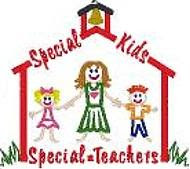 September 201910			Teacher/Helper In-service in the Media Center		7:00-8:00 pm15			Class #122			Class #229			Class #3October6			Class #413			No Class – Columbus Day weekend20			Class #527			Class #6November3			Class #710			Class #817			Class #924			No Class – Happy Thanksgiving!December1			No Class – Continue Thanksgiving holiday!8			Class #10 Class will meet in the Teacher’s Lounge due to book fair15			Class #1122-29			No Class – Merry Christmas!January 20205			No Class – Happy New Year!12			Class #1219			No Class – Martin Luther King, Jr. weekend26			Class #13February2			Class #149			Class #1516			No Class – President’s Day weekend23			Class #16March1 			Class #178-15			No Class – Enjoy Spring Break!22			Class #1829			Class #19April5			Class #20  (Palm Sunday)12			No Class – Happy Easter!19			Class #2126			Class #22END OF PROGRAM YEARThank you for being such an important part of our program forChildren with special needs.  We love you!Have a safe and blessed summer!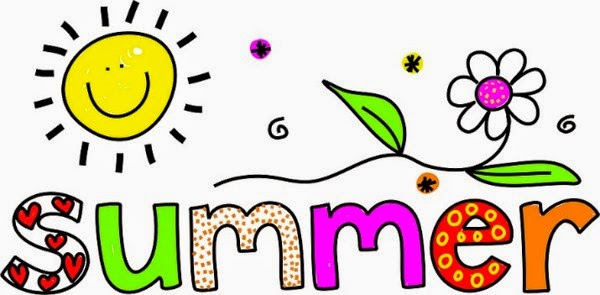 Special Needs ClassPage 22019-2020 school year